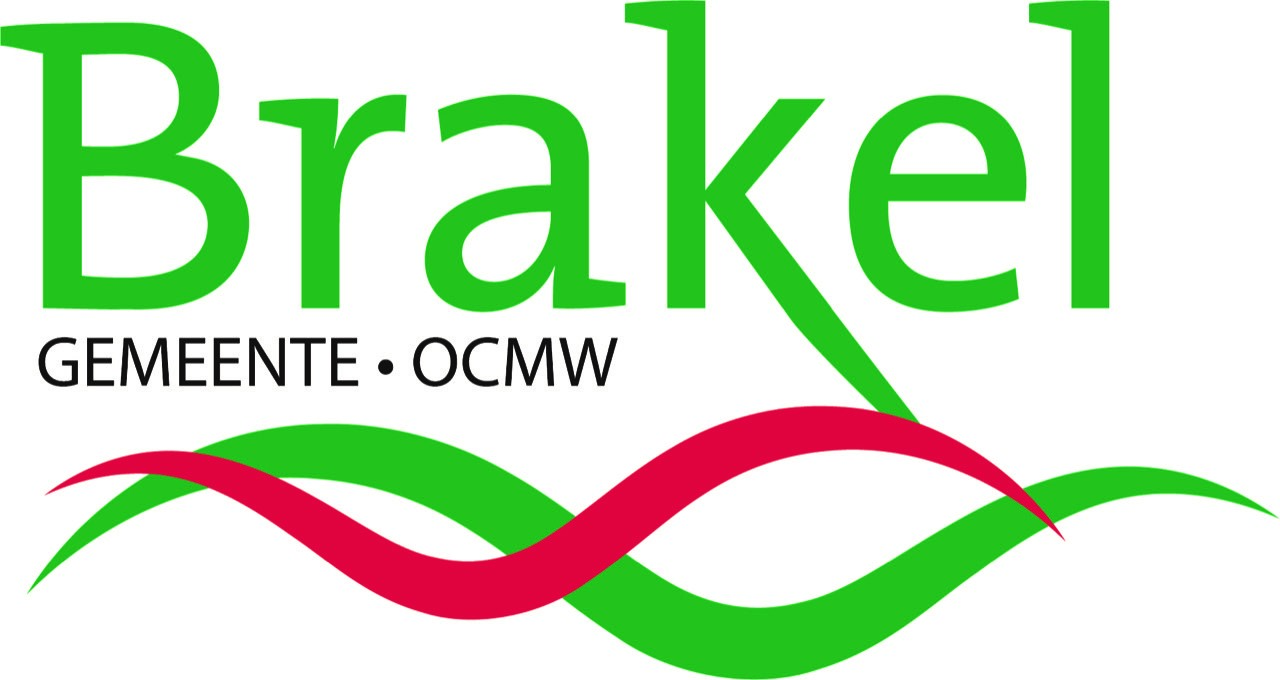 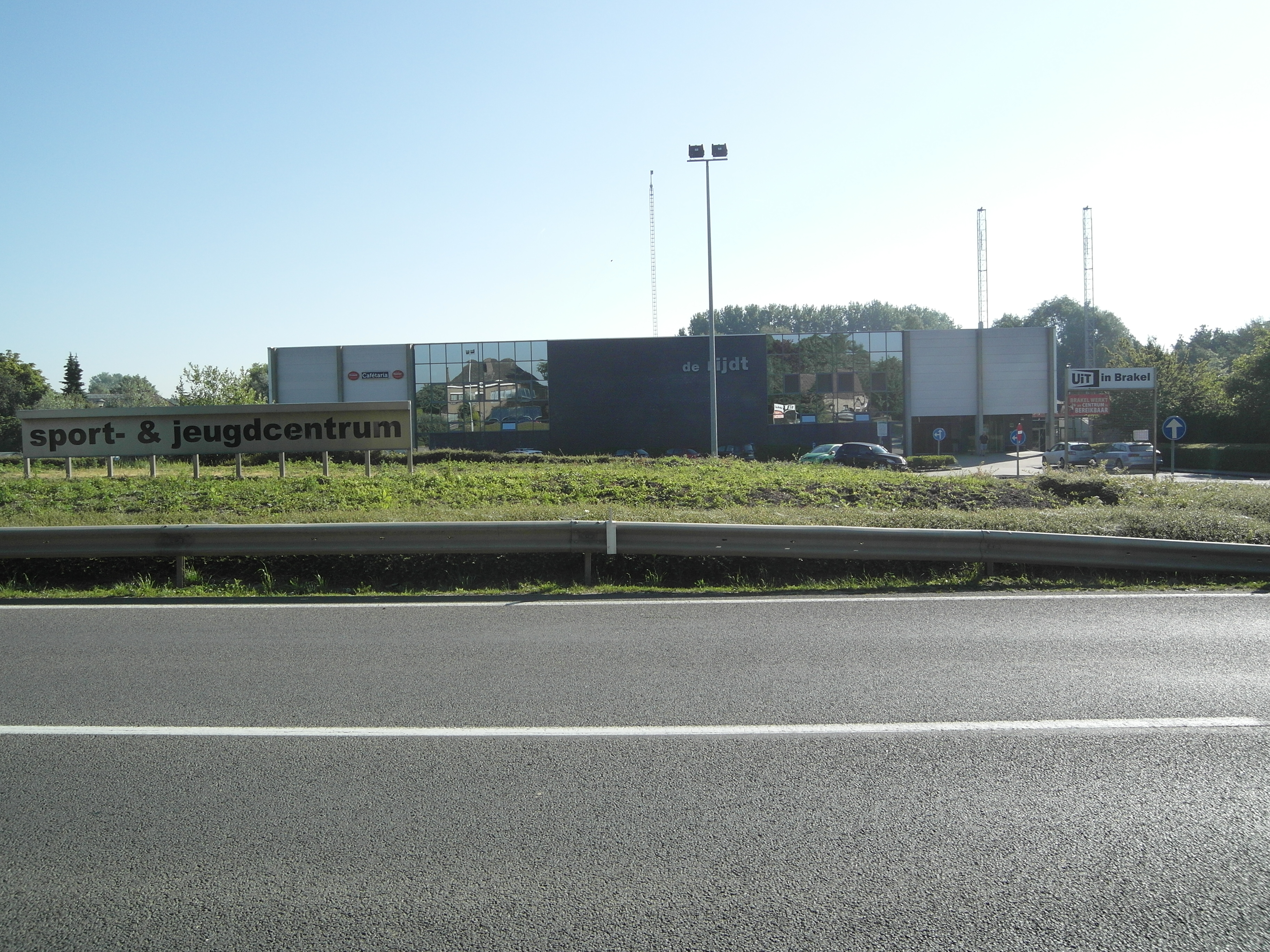 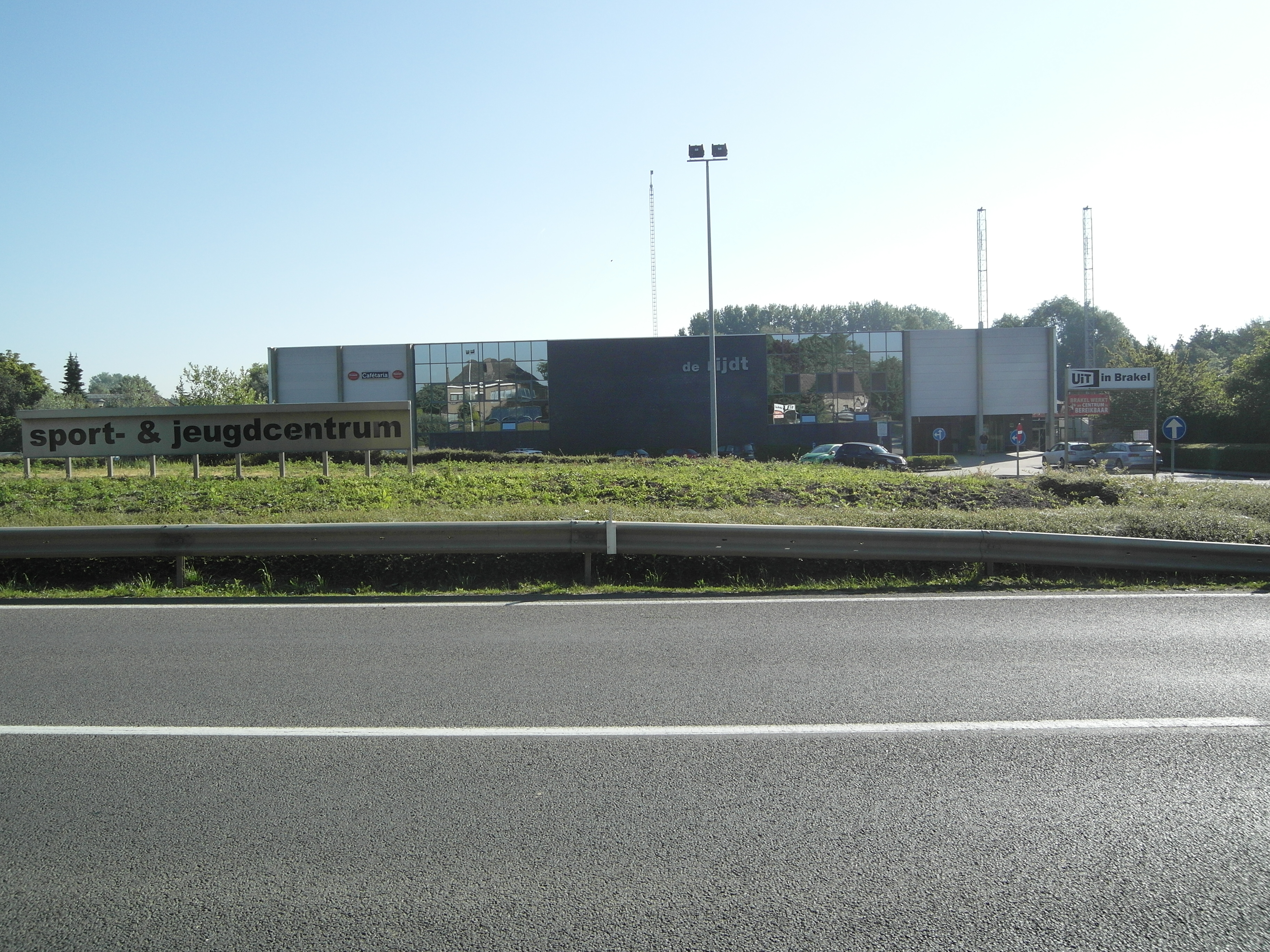 Organisaties van Sportdienst Brakel SportkampenKrokusvakantie:Week van maandag 20 februari t.e.m. vrijdag 24 februari 2023 (5 dagen):Kleutersportkamp (3-5 jaar)Skikamp (6-16 jaar)Crea Fun-omnisportkamp (6-12 jaar)Paasvakantie:Week van maandag 3 april t.e.m. vrijdag 7 april 2023 (5 dagen):Kleutersportkamp (3-5 jaar)Pickleball & padel-omnisportkamp (6-12 jaar)Week van dinsdag 11 april t.e.m. vrijdag 14 april 2023 (4 dagen):Kleutersportkamp (3-5 jaar)Zwem-omnisportkamp (6-12 jaar)Paardenkamp (8-14 jaar)Zomervakantie:Week van maandag 3 juli t.e.m. vrijdag 7 juli 2023 (5 dagen):Kleutersportkamp (3-5 jaar)Voetbal-omnisportkamp (6-12 jaar)Volleybal-omnisportkamp (6-14 jaar) - locatie: sporthal Averbo (Saturnus Michelbeke)Avonturensportkamp (10-16 jaar) - Ardennen (BSD Vlaamse Ardennen)Week van maandag 10 juli t.e.m. vrijdag 14 juli 2023 (4 dagen):Kleutersportkamp (3-5 jaar)Vechtsportmix (6-12 jaar)Paardenkamp (8-14 jaar)Week van maandag 31 juli t.e.m. vrijdag 4 augustus 2023 (5 dagen):Paardenkamp (8-14 jaar)Week van maandag 7 augustus t.e.m. vrijdag 11 augustus 2023 (5 dagen):Kleutersportkamp (3-5 jaar)Fiets-omnisportkamp (6-16 jaar)Padel-omnisportkamp (8-16 jaar)Week van maandag 14 augustus t.e.m. vrijdag 18 augustus 2023 (4 dagen):Kleutersportkamp (3-5 jaar)Sportkamp “WIE IS DE MOL” (8-12 jaar)Avonturensportkamp (8-14 jaar) - locatie: The Outsider (Oudenaarde)Week van maandag 21 augustus t.e.m. vrijdag 25 augustus 2023 (5 dagen):Paardenkamp (8-14 jaar)Zwem-omnisportkamp (6-12 jaar)- Alles onder begeleiding van ervaren en deskundige monitoren.- Alle deelnemers zijn verzekerd.- Het toegelaten aantal inschrijvingen per sportkamp wordt bewust beperkt.Wanneer online inschrijven?1) Sportkampen krokus- en paasvakantie 2023: → vanaf zaterdag 21 januari 2023 (vanaf 9u) – Brakelaars→ vanaf maandag 23 januari 2023 (vanaf 9u) – niet-Brakelaars2) Sportkampen zomervakantie 2023: → vanaf zaterdag 22 april 2023 (vanaf 9u) – Brakelaars→ vanaf maandag 24 april 2023 (vanaf 9u) – niet-BrakelaarsLessenreeksenJEUGD:Kleuterturnen (3-5 jaar): wekelijks op zaterdag van 9u30 tot 10u30 (3 jaar) en van 10u30 tot 11u30 (4-5 jaar) met start in de maanden februari & september 2023.Turnen (6-12 jaar): wekelijks op zaterdag van 12u45 tot 13u45 met start in de maanden februari & september 2023.Start to bike (4-8 jaar): wekelijks op vrijdag van 17u30 tot 18u30 met start in de maanden februari & september 2023.Kinderyoga (5-10 jaar): wekelijks op dinsdag van 17u30 tot 18u30 met start in de maanden februari & september 2023.Atletiek (5-14 jaar): wekelijks op woensdag van 17u tot 18u (6-8 jaar) en van 18u tot 19u (9-12 jaar) met start in de maanden februari & september 2023.Muurklimmen (vanaf 7 jaar): wekelijks op maandag (gevorderden) van 17u tot 18u en donderdag                  (beginners en experts) van 17u tot 19u met start in de maanden februari & september 2023.VOLWASSENEN:BBB-Fitness (vanaf 16 jaar): wekelijks op woensdag van 20u tot 21u met start in de maanden februari & september 2023.Spinning (vanaf 16 jaar): wekelijks op maandag en/of woensdag van 20u tot 21u met start in de maand september & december 2023.NIEUWE LESSENREEKSEN:Zumba (vanaf 16 jaar): wekelijks op maandag 20u30 tot 21u30 met start in de maand februari & september 2023.Pickleball (vanaf 16 jaar): wekelijks op donderdag 19u tot 20u met start in de maand februari & september 2023.- Alles onder begeleiding van ervaren en deskundige monitoren.- Alle deelnemers zijn verzekerd.- Het aantal inschrijvingen wordt bewust beperkt. Tijdig inschrijven is dus de boodschap !!!Wanneer online inschrijven?1) Lessenreeksen voorjaar 2023: → vanaf zaterdag 14 januari 2023 (vanaf 9u) 2) Lessenreeksen najaar 2023: → vanaf zaterdag 16 september 2023 (vanaf 9u) SchoolsportInterscholenveldloop: schooljaar 2023-2024: 20 september 2023Lentewandeling: woensdag 31 mei 2023G-sportG-sportdag: woensdag 17 mei 2023 Organisaties i.s.m. AdviesradenSportraad BrakelSportqala: vrijdag 1 december 2023Sportdag 55+:  vrijdag 2 juni 2023 (Middelkerke)Kermiskoers: woensdag 5 juli 2023Herfstwandeling: zondag 1 oktober 2023Extra : viering 20-jaar sporthal ‘de Rijdt’ : datum nog te bepalen …Seniorenraad BrakelSport 55+:Wandelen: (vertrek om 14u : ± 7 km.): 2 maart (Geutelingenwandeling - café ’t Hoekske te Elst), 13 april (kerk Opbrakel), 11 mei (kerk Zegelsem), 8 juni (Zomerwandeling - kerk Everbeek-Beneden), 14 september (kerk Michelbeke), 12 oktober (kerk Everbeek-Boven) en 2 november (brouwerij De Graal) 2023Fietsen: (vertrek aan sporthal ‘de Rijdt’ om 14u : ± 25 km.): 23 maart, 27 april, 25 mei, 22 juni, 24 augustus, 28 september en 26 oktober 2023Petanque: op maandag van 14u tot 16u: 17, 24 april - 8, 15, 22 mei - 5, 12, 19, 26 juni -          11, 18, 25 september - 2, 9, 16, 23 oktober 2023 (domein ‘de Rijdtmeersen’)  BBB-Total Body: op maandag van 14u tot 15u: 16, 23, 30 januari - 6, 13, 27 februari -             6, 13, 20, 27 maart - 17, 24 april - 8, 15, 22 mei - 5, 12, 19, 26 juni - 11, 18, 25 september -     2, 9, 16, 23 oktober - 6, 13, 20, 27 november en 4, 11, 18 december 2023Gym-omnisport: op dinsdag van 14u tot 15u: 17, 24, 31 januari - 14, 28 februari -                   7, 14, 21, 28 maart - 18, 25 april – 2, 9, 16, 23, 30 mei - 6, 13, 20, 27 juni -                              12, 19, 26 september - 3, 10, 17, 24 oktober - 7, 14, 21, 28 november en 5, 12, 19 december 2023Zwemmen: op donderdag van 15u30 tot 16u30: 20, 27 april - 4, 11, 25 mei - 1, 8, 15, 22, 29 juni - 7,  14, 21, 28 september - 5, 12, 29, 26 oktober - 9, 16, 23, 30 november en 7, 14, 21 december 2023- Alles onder begeleiding van deskundige lesgevers.-  Alle deelnemers zijn automatisch verzekerd. Waar inschrijven?- loket sporthal ‘de Rijdt’ - Jagersstraat 64A - 9660 BrakelWanneer inschrijven?→ voorjaar 2022: vanaf maandag 9 januari 2023 (vanaf 9u)→ najaar 2022: vanaf maandag 4 september 2023 (vanaf 9u)